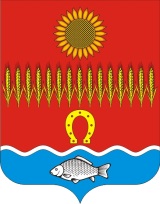                                  РОСТОВСКАЯ ОБЛАСТЬ             Собрание депутатов Советинского сельского поселения                                                 РЕШЕНИЕ  	 «Об утверждении Положения «Об определении порядка управления и распоряжения земельными участками на территории                        « Советинского сельского поселения»             В целях приведения нормативной базы муниципального образования «Советинское  сельское поселение» по регулированию земельных отношений, в соответствие с действующим земельным законодательством, в соответствии с Уставом муниципального образования «Советинское сельское поселение»           Собрание депутатов Советинского  сельского поселения решило:1. Утвердить Положение «Об определении порядка управления и распоряжения земельными участками на территории Советинского сельского поселения» согласно приложению.3. Настоящее Решение опубликовать в информационном бюллетене   и разместить на официальном сайте www.sovetinskoesp.ru Советинского сельского поселения   4. Решение Собрания депутатов Советинского сельского поселения №110 от 07.05.2015г. «Об определении порядка управления и распоряжения земельными участками на территории Советинского сельского поселения» признать утратившим силу.5. Контроль за выполнением настоящего Решения возложить на постоянную комиссию по бюджету, налогам и муниципальной собственности  Собрания депутатов Советинского сельского поселения Гончарову А.Г., начальника отдела экономики и финансов Белик И.А., ведущего специалиста Советинского сельского поселения  Попивненко Г.Н.Председатель Собрания депутатов - главаСоветинского сельского поселения                                  В.А.Бондаренкосл.Советка31 октября  2016 года	№ 17ПринятоСобранием депутатов 31 октября 2016 года